WEEK-END « LIBERTE » à BORDEAUX3 Jours / 2 Nuits 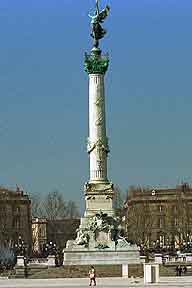 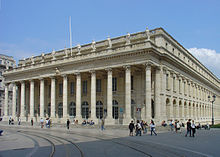 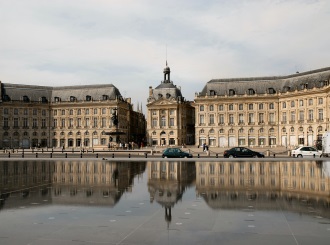 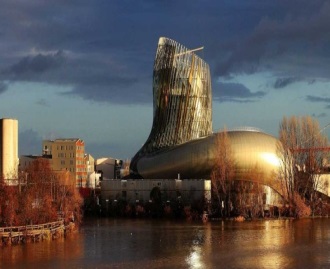 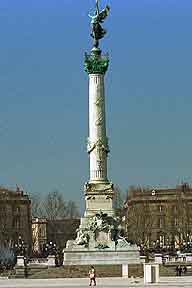 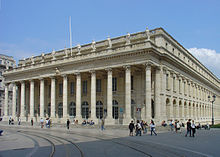 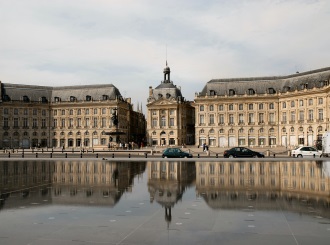 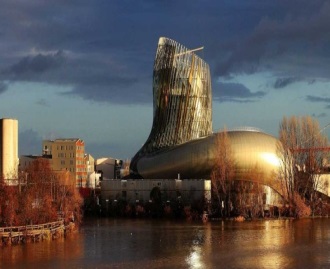 Saison 2019Jour 1 : Rendez-vous à la Gare de PARIS MONTPARNASSE Départ en TGV 2nde classe pour BORDEAUXArrivée à la Gare de BORDEAUX ST JEAN Transfert à votre hôtel centre-ville en TRAMWAYHôtel IBIS BORDEAUX CENTRE*** Idéalement situé, l'hôtel Ibis de Bordeaux centre Mériadeck se trouve à 10mn à pied du coeur de la ville de Bordeaux, avec ses monuments historiques classés au patrimoine mondial de l'Unesco. Le Tramway passe devant l’hôtel et vous amènera sur les quais ou en centre-ville en 5mn. L’hôtel compte 210 chambres équipées d’Air conditionné, Téléphone direct, Radio en chambre, WIFI, Bureau dans chaque chambre, Température réglable manuellement, Télévision par satellite/cable L’hôtel dispose d’un restaurant à la cuisine régionale. Option pour 20 chambres dont 3 chambres triples.Installation dans les chambresDîner LIBRE et logement.Jour 2 : Petit déjeunerJournée libre pour découvrir BORDEAUX, ville d’art du XVIIIème siècle, classée au Patrimoine mondial de l’UNESCO, à votre rythme :Bordeaux, la capitale de la Gironde« Prenez Versailles, ajoutez-y Anvers et vous aurez Bordeaux » (Victor Hugo)avec ses remarquables monuments du XVIIIème siècle et ses vieux quartiers, le plus vaste secteur sauvegardé en FranceVous pourrez découvrir le Grand Théâtre, chef d’œuvre d’architecture néo-classique édifié par Victor Louis, la Place des Quinconces avec le Monument des Girondins, la Place de la BOURSE, avec la fontaine des 3 Grâces et le Miroir d'eau, la Cathédrale St André avec la Tour Pey Berland, la CITE DU VIN en bord de Garonne.… et flâner dans la rue Ste Catherine, la plus longue rue commerçante de France.En option, possibilité d’avoir un CITY PASS 2 jours incluant : accès gratuit à plus de 20 Musées de BORDEAUX, accès à tous les transports publics (tramway & bus), visite guidées gratuites à pied du BORDEAUX UNESCO et Circuit panoramique gratuit dans un Bus à Impériale (sous réserve de disponibilités) + des réductions sur d’autres prestationsDéjeuner et Dîner LIBRESLogementJour 3 : Petit déjeuner.Libération des chambres avant 10h00.2ème journée LIBRE pour votre découverte personnelle.Rendez-vous à la gare de BORDEAUX ST JEAN en tramway en fonction de votre horaire de départ.TGV Bordeaux / Paris Montparnasse en 2nde classe.Fin de nos servicesWEEK-END « LIBERTE » à BORDEAUX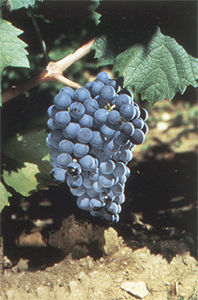 Saison 20193 Jours / 2 NuitsPrix net par personne – Base 20 personnes minimumHôtel IBIS BORDEAUX CENTRE ***   Base chambre double : 372 € par personne Supplément Chambre Individuelle : + 90 € / personne Réduction 3ème personne en chambre triple : - 40 € / personneLE PRIX COMPREND  :Le transport en TGV 2nde classe PARIS MONTPARNASSE / BORDEAUX / PARIS (sous réserve de confirmation des tarifs SNCF au moment de votre réservation et de l’obtention des places au tarif groupe)L’hébergement 2 nuits en chambre double à l’hôtel IBIS CENTRE 3***Les 2 petits déjeuners3 jours de Tickartes pour vos déplacements en tramway LE PRIX NE COMPREND PAS  :Le supplément CITY PASS 2 Jours : 	    + 35 € par persL’assurance Multirisques groupes : + 20 € par personne (assistance, rapatriement, annulation, bagages) Une éventuelle hausse tarifaire à la confirmation des places SNCFLe supplément assistance de notre bureau à votre arrivée et au départ de la gare de Bordeaux : 135 € / groupe,Le supplément transfert en autocar Gare/Hôte/Gare : 770 €Devis établi le 5 Juillet 2018, sous réserve de disponibilités au moment de votre réservation